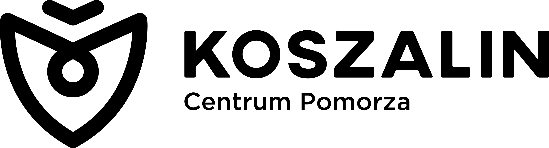 OŚWIADCZENIERODZICA (OPIEKUNA PRAWNEGO) O ZAMIESZKANIU WRAZ Z DZIECKIEM NA TERENIE GMINY MIASTA KOSZALIN I NIEPODLEGANIU OBOWIĄZKOWI SKŁADANIA ZEZNANIA PODATKOWEGO ZA ROK 2021Dane identyfikacyjne kandydataDane osobowe opiekuna prawnegoOświadczam, że zamieszkuję na terenie Gminy Miasta Koszalin wraz z dzieckiem, ubiegającym się o przyjęcie do przedszkola, pod adresem:oraz nie podlegam obowiązkowi składania zeznania podatkowego za 2021 rok w I Urzędzie Skarbowym 
w Koszalinie przy ul. Przemysłowej 3 (właściwym dla Gminy Miasta Koszalin) z powodu:…………………………………………………………………………………………………………………………………………………………………………………………………………………………………………………………………………………………………………………………………………………………………………………………………………………………………………………………………………………………………………………………………………………………………………………………………………………………………………………………………………………………………………Jestem świadomy odpowiedzialności karnej za złożenie fałszywego oświadczenia.………………………………………………………………….……podpis opiekuna prawnegoKoszalin, dnia ………………………………………..………..r.Przewodniczący komisji rekrutacyjnej może żądać dokumentów potwierdzających okoliczności zawarte w oświadczeniu, w terminie wyznaczonym przez przewodniczącego.Zgodnie z art. 26. § 1 ustawy Kodeks Cywilny /Dz. U. z 2020 r. poz. 1740 ze zm./ miejscem zamieszkania dziecka pozostającego pod władzą rodzicielską jest miejsce zamieszkania rodziców albo tego z rodziców, któremu wyłącznie przysługuje władza rodzicielska lub któremu zostało powierzone wykonywanie władzy rodzicielskiej.ImięNazwisko Nazwisko Nazwisko PESELData urodzeniadzieńdzieńdzieńdzieńdzieńmiesiącmiesiącmiesiącmiesiącmiesiącmiesiącrokrokrokRodzic / Opiekun prawnyRodzic / Opiekun prawnyImię i nazwiskoStopień pokrewieństwaAdres zamieszkaniaAdres zamieszkaniaMiejscowośćKoszalinUlicaNr budynkuNr lokalu